BID FORM:  Bidders are required to use the Bid form attached to the bidding documents.  Each bidder is required to bid on all alternates and indicate the time from the date of the Notice to Proceed to Substantial Completion in calendar days, and in addition, the bidder is required to indicate the period of time to finally complete the project from Substantial Completion to Final Acceptance, also in calendar days.  Bids indicating times for Substantial Completion and Final Acceptance in excess of the number of days indicated in the Advertisement for Bids for completion of the entire Project may be found non-responsive and may be rejected. The bid shall not be modified or conditioned in any manner.  Bids shall be submitted in sealed envelopes bearing the address and information shown below.  If a bid is submitted by mail, this aforementioned sealed envelope should be enclosed in an outer envelope and sent to the following addressee:University of Colorado Colorado Springs						1420 Austin Bluffs Parkway			Campus Services Building, Room 204			Colorado Springs, CO 80918				Point of Contact:	 INSERT NAME OF AGENCY AND ADDRESS WHERE BID SHOULD BE DELIVEREDThe outside of the sealed inner envelope should bear the following information:Project #Project NameName and Address of BidderDate of OpeningTime of Opening2.	INCONSISTENCIES AND OMISSIONS: Bidders may request clarification of any seeming inconsistencies, or matters seeming to require explanation, in the bidding documents at least three (3) business days prior to the time set for the opening of Bids.  Decisions of major importance on such matters will be issued in the form of addendum.  APPLICABLE LAWS AND REGULATIONS: The bidder’s attention is called to the fact that all work under this Contract shall comply with the provisions of all state and local laws, approved state building codes, ordinances and regulations which might in any manner affect the work to be done or those to be employed in or about the work.  Attention is also called to the fact that the use of labor for work shall be governed by the provisions of Colorado law which are hereinafter set forth in Articles 27 and 52E of the GENERAL CONDITIONS. This includes the requirements for apprenticeship and prevailing wage on Public Projects.BID SECURITY: A bid security of not less than 5% of the bid price is required when the price is estimated to be $50,000 or more. The security shall be a bond by a surety company, the equivalent in cash, or otherwise supplied in a form satisfactory for the State. Noncompliance requires the bid to be rejected as nonresponsive.TAXES: The bidder’s attention is called to the fact that the Bid submitted shall exclude all applicable federal excise or manufacturers’ taxes and all state sales and use taxes as hereinafter set forth in Article 9C of the GENERAL CONDITIONS.OR EQUAL: The words “OR EQUAL” are applicable to all specifications and drawings relating to materials or equipment specified.  Any material or equipment that will fully perform the duties specified, will be considered “equal”, provided the bid submits proof that such material or equipment is of equivalent substance and function and is approved, in writing.  Requests for the approval of “or equal” shall be made in writing at least five (5) business days prior to bid opening.  During the bidding period, all approvals shall be issued by the Architect/Engineer in the form of addenda at least two (2) business days prior to the bid opening date.ADDENDA: Owner/architect initiated addenda shall not be issued later than two (2) business days prior to bid opening date.  All addenda shall become part of the Contract Documents and receipt must be acknowledged on the Bid form.METHOD OF AWARD - LOWEST RESPONSIBLE BIDDER: If the bidding documents for this project require alternate prices, additive and/or deductible alternates shall be listed on the alternates bid form provided by the Principal Representative.  Bidders should note the Method of Award is applicable to this Bid as stated below.A.	DEDUCTIBLE ALTERNATES: The lowest responsible Bid, taking into account the Colorado resident bidder preference provision of Colorado law, will be determined by and the contract will be awarded on the base bid combined with deductible alternates, deducted in numerical order in which they are listed in the alternates bid form provided by the Principal Representative.  The subtraction of alternates shall result in a sum total within available funds.  If this bid exceeds such amount, the right is reserved to reject all bids.  An equal number of alternates shall be subtracted from the base bid of each bidder within funds available for purposes of determining the lowest responsible bidder.B.	ADDITIVE ALTERNATES: The lowest responsible Bid, taking into account the Colorado resident bidder preference provision of Colorado law, will be determined by and the contract will be awarded on the base bid plus all additive alternates added in the numerical order in which they are listed in the alternates bid form provided by the Principal Representative.   The addition of alternates shall result in a sum total within available funds.  If this bid exceeds such amount, the right is reserved to reject all bids.  An equal number of alternates shall be added to the base bid of each bidder within funds available for purposes of determining the lowest responsible bidder.DEDUCTIBLE AND ADDITIVE ALTERNATES: Additive alternates will not be used if deductible alternates are used and deductible alternates will not be used if additive alternates are used.9.	NOTICE OF CONTRACTOR’S SETTLEMENT – Agencies/institutions must indicate in the initial Solicitation (Advertisement for Bids, Documented Quotes, or Requests for Proposals) whether settlement will be advertised in newspapers or electronic media.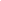 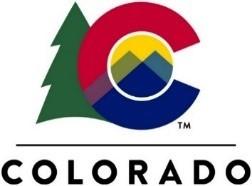 STATE OF COLORADOOFFICE OF THE STATE ARCHITECTSTATE BUILDINGS PROGRAMSINFORMATION FOR BIDDERSSTATE OF COLORADOOFFICE OF THE STATE ARCHITECTSTATE BUILDINGS PROGRAMSINFORMATION FOR BIDDERSInstitution or Agency:Institution or Agency:REGENTS OF THE UNIVERSITY OF COLORADO, a body corporate, acting by and through the UNIVERSITY OF COLORADO COLORADO SPRINGSProject No./Name:Project No./Name: